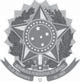 